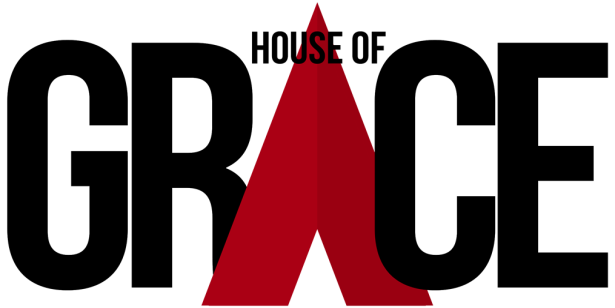 Ephesians 2:1-91.	Grace we ReceiveOur Before and AfterBefore (We were…)v1 Dead in our transgression and sinsv2 Captive to Satanv3 Gratifying the cravings of our sinful naturev3 Objects of wrathAfterv5 God made us Alive with Christv6 He raised us Up with Christv6 He seated us in Heavenly places with ChristEverything we Receive is because of God’s GraceGrace is God giving us what we Don’t deserveWe cannot Earn it; we could never be Worthy of itWe are Saved by Grace and we Live by GraceCross + Nothing = Salvation; We can’t add Anything to Christ’s work on the Cross2.	Grace we GiveWhat I Receive, I must also GiveTragedy: Many Christians are Saved by Grace but judge others by the LawEven those who want to judge others by the Law want to be treated themselves with GraceIt’s not about Tolerance but about Thankfulness and CompassionKey: Be Patient with othersDon’t You be the Judge; let the Holy Spirit do His workHonolulu Assembly of God  Welcome to the House  January 8, 2023